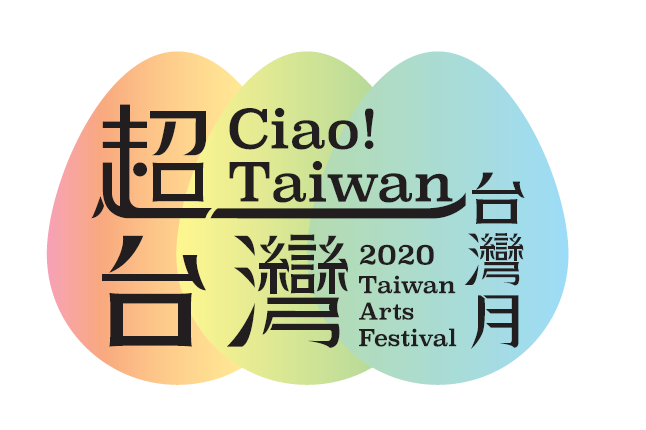 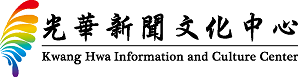 新聞稿2020.12.28香港人氣影星蔡思韵體驗台灣月，重溫串聯台港的藝文之旅光華新聞文化中心今年特別邀請香港人氣影星蔡思韵體驗第15屆台灣月「超・台灣」藝文節目，並以微電影形式刻劃精彩感動的畫面。在香港與台灣擁有高人氣的蔡思韵，畢業於台北藝術大學戲劇系，出演知名台灣電影如《返校》與《盜命師》，擔任2020年香港賣座電影《幻愛》女主角，獲得第39屆香港電影金像獎最佳女主角的提名，該片在第57屆金馬獎獲得三項提名，並獲得最佳改編劇本獎。除了電影在舞台劇表現亦十分亮眼，2019年參演了劇場名作《如夢之夢》演出，該劇也與台北藝術大學有很深的淵源。蔡思韵表示：「在台北讀戲劇的時候，每個星期都會看齣戲，每個月都有劇場，有好多劇場表演，總會有意想不到的題材。」、「縱使暫時無法飛去台灣，人在香港都可以感受到台灣的藝文氣息。」第15屆台灣月「超・台灣」策畫劇場、音樂、設計、舞蹈、新媒體藝術、電影、漫畫等多元精緻的節目，希望用藝術的力量鼓勵大家同心超越困境。活動日期自10月9日起至11月22 日，為期45天，9項計畫，56場活動，6萬6,935名現場觀眾蒞臨；超過10萬名線上觀眾參與。《超台灣：超越邊界！串聯台港的藝文之旅》微電影將於12月28日18時於光華新聞文化中臉書及Youtube頻道首播，歡迎大家欣賞轉發：https://www.youtube.com/user/KHICChttps://www.facebook.com/khicc/…………………………………………………………………………………………新聞聯絡人：  徐承郁  2588-7997   Email: megarmoc@gmail.com
